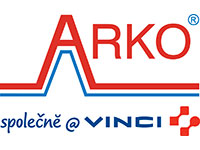 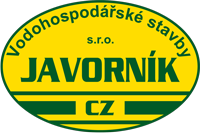 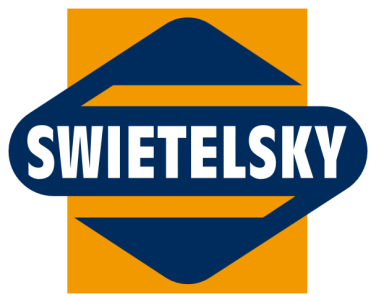 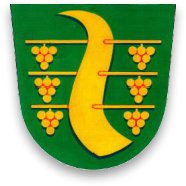 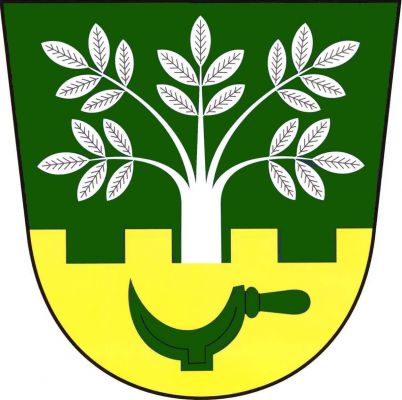 Obec Ořechov, Obec Vážanya firmy Swietelsky stavební, VHS Javorník a Arko TechnologyVás srdečně zvou naSlavnostní předání díla a prohlídku ČOV„Ořechov, Vážany - odkanalizování“Kde: 	Ořechov – areál nové čističky odpadních vodSlavnostní předání díla se uskuteční ve čtvrtek 13. října 2022 v 10:30 hodinDen otevřených dveří se uskuteční v sobotu 15. října 2022 od 14. do 16. hodin